Applying for a GrantGrant Seeking StagesStage 1 - Preparation & Planning Stage 2 - Identifying Opportunities Stage 3 - Writing the Application Stage 4 - Reporting Stage 1: Preparation & PlanningIntegrity of the idea / projectDon’t go chasing shiny things (don’t go for the grant just for the money)HINT: This bit should take the most time
It is a good idea to have a project planned so you are ready to apply for a grant when it comes up. That way you are not rushed and reacting when it is time to apply. Stage 2: Identifying OpportunitiesThe bit that is often left to chanceUnderstanding the focus & values of your groupAligning those with a potential funding partnerStage 3: Writing - the easy bit!
Use clear, simple language. No need to write a thesis. Keep it simple and succinct Avoid technical language and define words where necessarySpell out acronymsAssume the reader knows nothing about your organisation, project or communityUse evidence to support claimsUse facts, not opinionsBe specific when answering questionsMake it clear what you are going to use the requested funds forStage 4: Reporting (last but not least!)The bit most forget, don’t like or do badly but it is extremely important.Reflect and learn while ensuring you look at your documentation
and evaluation measuresShare your story, the inspiration, excitement and achievement or failuresOpportunity to promote your work and build your group’s profileUse the form provided by the grant-makerGo back to your application – this is what the grant-maker will 
refer to when reading your reportExplain what happenedProvide photos or videos to help tell the story of your projectGood reporting also gives the funder the opportunity to celebrate your project internally and use it to make a case for more grant money Before you submit…checklistHave you answered all the questions?Have you triple checked your budget? (It must balance or your project will be ineligible in most cases)Do you have all requested/recommended supporting documents & materials?Ask someone who knows nothing about the project to read your application and then ask them what you are doing? If they can’t tell you, you need to revisit and clarify your descriptions.Tip: Grant makers assess what you have submitted – they do not always have time to chase up material you have failed or forgotten to provide.And when it’s all done & dusted…East Gippsland Shire Council GrantsGrant rounds open in January and June each year. 
The application stage is usually 5 weeks. There are Quick Response grants throughout the year up to $500

Currently grants available include:Information on grants can be found on our website: https://www.eastgippsland.vic.gov.au/Community/Council_Grants/Program_overviewTo find it go to the website and click on the Community tab and click the last on the list: Program overview.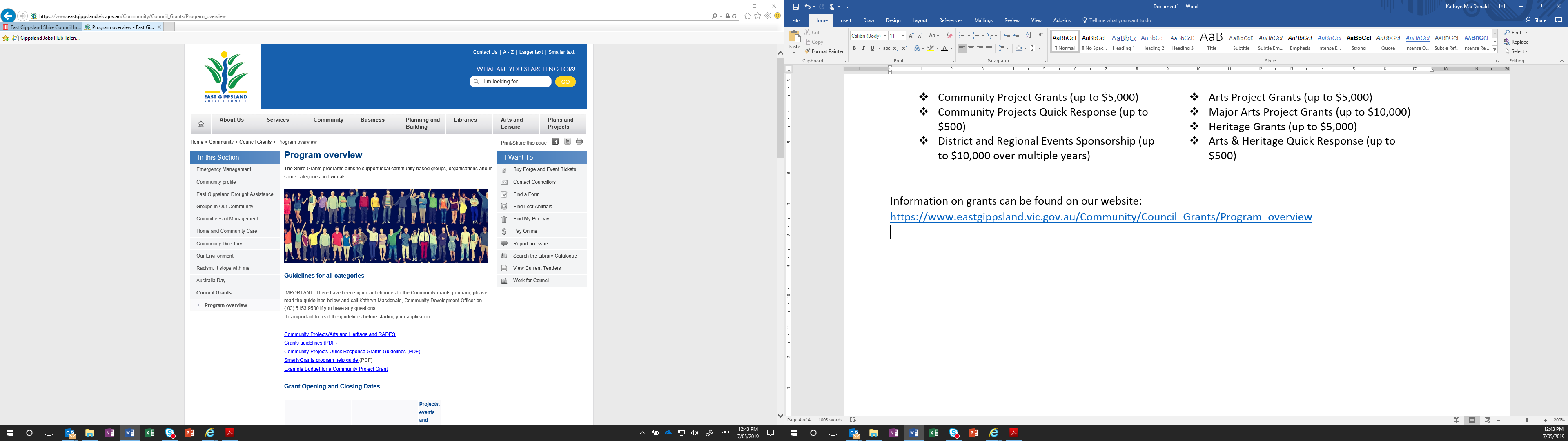 To talk to program staff about your idea or any questions you might have please call the East Gippsland Shire Council on (03) 5153 9500.WHAT?What do you want to do?What’s your idea?Solve an issue?Capitalise on an opportunity?WHY?Why is it important to your community?Need?Opportunity?How will the community benefit?Why should a grant-maker support you?What will happen if your project doesn’t proceed?WHO?Who will be involved in the project?Partners/SupportersParticipantsVolunteersBeneficiariesHOW?How will the project be delivered?What are the key project stages?Tasks/Resources/      ResponsibilityWHEN?When will the project happen?What are the critical dates?WHERE?Where will the project happen?Is the venue / site fit for purpose? Permits? OH&S?How will you know if the project has been successful?How will you share the story of your project?HOW MUCH?How much will it cost?ExpenditureConsider all costs including the less obvious eg: marketing/Admin/      insurance Get quotes for larger items/costsDon’t just make costs upIncomeCo-contribution from your own group & other partners,Supporters, funding bodyIn-kind contributionIncome/ticket sales TOP TIPSGrant makers love evidence!Be specific - The whole community will benefit won’t cut it!Evaluation and documentation need to be planned at the beginning!Be realistic – don’t inflate or underestimate you budget!Talk to your partners early on to ensure you are on the same page. Identifying potential fundersGovernment (local, State & Federal)Business (sponsorship)PhilanthropyCrowd funding / OtherConsiderPartners Scale of projectCapacity to raise fundsGrants may seem the easiest way but they are hard work and bring responsibilitiesResearching opportunitiesLook at similar projects that have been delivered elsewherePhilanthropy Australiawww.ourcommunity.com.auGrants Victoria (government)FRRRStrategic GrantsGoogleCheck out the funder’s websiteWhat are their interests?What are they trying to achieve?What have they funded in the past?What are their values?Read the guidelines thoroughlyWho is eligible to apply?What can/can’t be funded?Align your organization / project with the funderDo you have a match?Do you have any questions?Successful:Celebrate, say thank you, acknowledge your funder, deliver your project!It will be in your agreement that you need to acknowledge your funder in all promotional material and speeches relating to the project. It is important that you do this. Many funders give you money because they are trying to build positive relationships within communities. If you do not acknowledge where the funding is from you negate this major aim. Unsuccessful:Don’t take it personallyAsk for constructive feedbackRe-visit the projectExplore other funding optionsCommunity Project Grants (up to $5,000)Community Projects Quick Response (up to $500)District and Regional Events Sponsorship (up to $10,000 over multiple years) Arts Project Grants (up to $5,000)Major Arts Project Grants (up to $10,000)Heritage Grants (up to $5,000)Arts & Heritage Quick Response (up to $500)